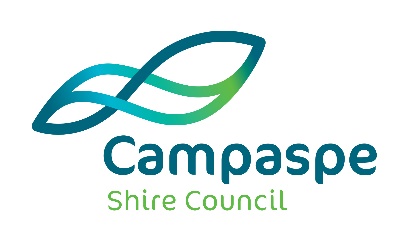 Application for a Planning PermitPlanning and Environment Act 1987Campaspe Planning SchemePrivacy policyThe Proposal You must give full details of your proposal and attach the information required to assess the application. Insufficient or unclear information will delay your applicationFor what use, development or other matter do you require a permit?Existing Conditions Existing Conditions Describe how the land is used and developed now – for example, vacant, three dwellings, medical centre with two practitioners, licensed restaurant with 80 seats, grazing.Estimated Cost of Development Estimated Cost of Development Estimated Cost of Development Estimated Cost of Development You may be required to verify this estimate. Insert ‘0’ if no development is proposedTitle InformationTitle InformationTitle InformationTitle InformationDoes the proposal breach, in any way, an encumbrance on title such as a restrictive covenant, section 173 agreement or other obligation such as an easement or building envelope?DeclarationThis form must be signedRemember it is against the law to provide false or misleading informationDeclarationThis form must be signedRemember it is against the law to provide false or misleading informationDeclarationThis form must be signedRemember it is against the law to provide false or misleading informationI declare that I am the applicant and that all the information in this application is true and correct: and the owner (if not myself) has been notified of the permit application.I declare that I am the applicant and that all the information in this application is true and correct: and the owner (if not myself) has been notified of the permit application.Has there been a pre-application meeting with a council planning officer?Has there been a pre-application meeting with a council planning officer?Check listLodgementLodgementLodgementLodgementLodge the completed and signed form along with all required information.For help or more informationLodge the completed and signed form along with all required information.For help or more informationOnline: 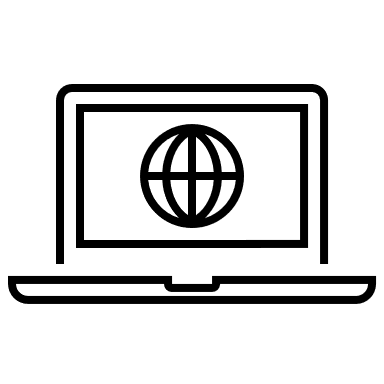 An online lodgement portal has been provided at https://www.campaspe.vic.gov.au/Plan-build/Planning/Applying-for-a-planning-permit#section-3 Mail:Shire of CampaspeECHUCA VIC 3564In Person: If you wish to submit the application in person please call on the number below to arrange an appointment time to meet with a Planning Officer.Telephone:  Planning Department (03) 5481 2200 and Fax: (03) 5481 2290Email: shire@campaspe.vic.gov.auWebsite: www.campaspe.vic.gov.auOnline: An online lodgement portal has been provided at https://www.campaspe.vic.gov.au/Plan-build/Planning/Applying-for-a-planning-permit#section-3 Mail:Shire of CampaspeECHUCA VIC 3564In Person: If you wish to submit the application in person please call on the number below to arrange an appointment time to meet with a Planning Officer.Telephone:  Planning Department (03) 5481 2200 and Fax: (03) 5481 2290Email: shire@campaspe.vic.gov.auWebsite: www.campaspe.vic.gov.au